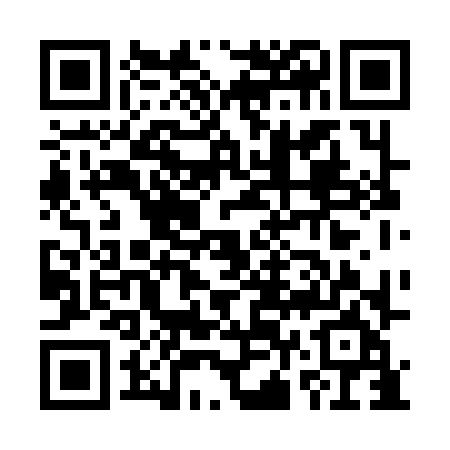 Ramadan times for Archlebov, Czech RepublicMon 11 Mar 2024 - Wed 10 Apr 2024High Latitude Method: Angle Based RulePrayer Calculation Method: Muslim World LeagueAsar Calculation Method: HanafiPrayer times provided by https://www.salahtimes.comDateDayFajrSuhurSunriseDhuhrAsrIftarMaghribIsha11Mon4:274:276:1312:023:595:525:527:3112Tue4:254:256:1112:024:005:535:537:3313Wed4:234:236:0912:014:015:555:557:3414Thu4:214:216:0712:014:035:565:567:3615Fri4:184:186:0512:014:045:585:587:3816Sat4:164:166:0312:004:055:595:597:3917Sun4:144:146:0112:004:066:016:017:4118Mon4:124:125:5812:004:086:026:027:4319Tue4:094:095:5612:004:096:046:047:4520Wed4:074:075:5411:594:106:056:057:4621Thu4:044:045:5211:594:116:076:077:4822Fri4:024:025:5011:594:126:086:087:5023Sat4:004:005:4811:584:146:106:107:5224Sun3:573:575:4611:584:156:116:117:5325Mon3:553:555:4411:584:166:136:137:5526Tue3:523:525:4111:584:176:146:147:5727Wed3:503:505:3911:574:186:166:167:5928Thu3:473:475:3711:574:196:186:188:0129Fri3:453:455:3511:574:206:196:198:0330Sat3:423:425:3311:564:226:216:218:0431Sun4:404:406:3112:565:237:227:229:061Mon4:374:376:2912:565:247:247:249:082Tue4:354:356:2712:555:257:257:259:103Wed4:324:326:2512:555:267:277:279:124Thu4:304:306:2312:555:277:287:289:145Fri4:274:276:2012:555:287:307:309:166Sat4:244:246:1812:545:297:317:319:187Sun4:224:226:1612:545:307:337:339:208Mon4:194:196:1412:545:317:347:349:229Tue4:174:176:1212:535:327:367:369:2410Wed4:144:146:1012:535:337:377:379:26